8 КЛАСС	БИОЛОГИЯ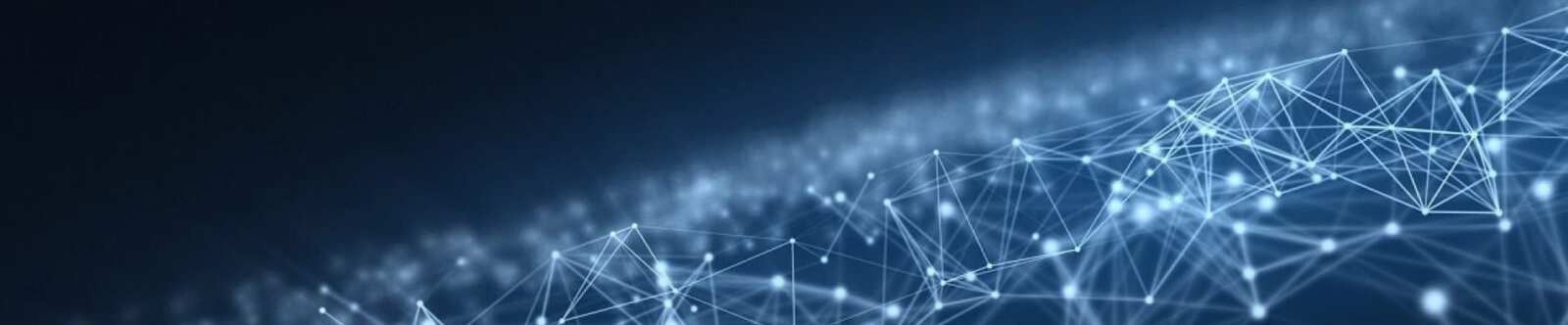 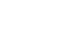 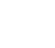 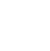 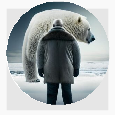 КТП по биологии 8 классАвтор Глеб Беломедведев ИЮН 23, 2024	 #календарно-тематическое, #КТП, #образование, #педагог, #педагогика,#планирование, #поурочное, #рабочая программа, #урок, #учитель, #ФГОС  1 фото  Время прочтения: 8 минут(ы)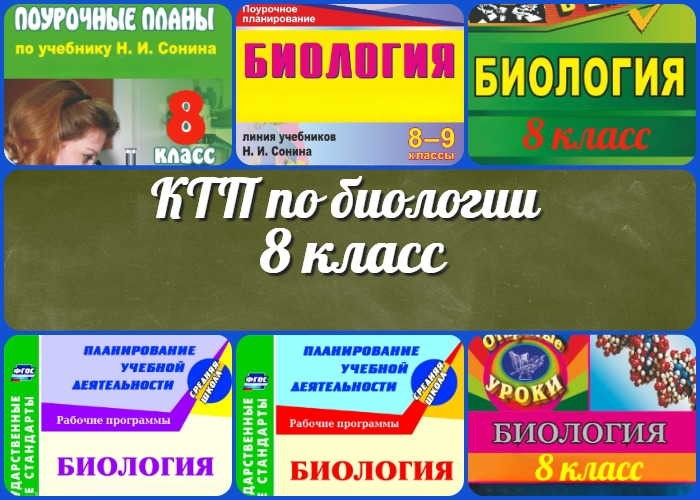 КТП — Календарно-тематическое планирование по биологии в 8 классеВступлениеВведениеДобро пожаловать на страницу поурочного планирования уроков биологии для 8 класса общеобразовательной школы! Здесь вы найдете детально разработанные планы уроков, составленные на основе требований к результатам освоения основной образовательной программы, представленных в Федеральном государственном образовательном стандарте основного общего образования (ФГОС ООО), а также федеральной рабочей программы воспитания.Наша программа по биологии направлена на формирование естественно-научной грамотности у учащихся и организацию изучения этой дисциплины на деятельностной основе. Учитывая возможности учебного предмета в реализации требований ФГОС ООО, программа также способствует достижению личностных и метапредметных результатов, обеспечивая интеграцию межпредметных связей естественно-научных дисциплин на уровне основного общего образования.Изучение данного школьного предмета в 8 классе играет важную роль в развитии представлений учеников о познаваемости живой природы и методах её изучения. Основные цели, поставленные перед учащимися, включают формирование системы знаний о признаках и процессах жизнедеятельности биологических систем, особенностях строения и функционирования организма человека, а также условиях сохранения здоровья. В программе также предусмотрено формирование умений применять методы биологической науки для изучения биологических систем, использование информации о современных достижениях в данной области для объяснения процессов и явлений живой природы, а также воспитание экологической культуры и основ здорового образа жизни.На этой странице представлены поурочные планы для 8 класса, которые охватывают 68 часов учебного времени (2 часа в неделю). Каждый урок тщательно спланирован с учётом возрастных и индивидуальных особенностей восьмиклассников, что способствует максимальной эффективности и увлекательности учебного процесса.К каждой теме занятия прилагается ссылка на полный и развёрнутый конспект урока, включающий разнообразные дополнительные материалы. Эти ресурсы помогут учителям подготовиться к урокам, обеспечив методическую поддержку и разнообразие подходов к проведению занятий. В дополнительных материалах вы найдете лабораторные и практические работы, рекомендованные для выполнения, которые учитель может адаптировать в зависимости от специфики группы и индивидуальных потребностей учеников.Мы уверены, что предложенные материалы помогут вам провести интересные и продуктивные уроки, способствуя глубокому усвоению биологических знаний иразвитию исследовательских навыков у школьников. Благодарим за внимание и желаем успехов в вашей педагогической деятельности!КТП по биологии 8 классразвитие зародыша птицы (курицы)»Рост и развитие животныхОсновные систематические категории животныхОбщая характеристика простейших. Лабораторная работа «Исследованиестроения инфузории-туфельки и наблюдение за её передвижением. Изучение хемотаксиса»Жгутиконосцы и ИнфузорииМногообразие простейших. Значение простейших в природе и жизничеловека. Лабораторная работа «Многообразие простейших (на готовых препаратах)»Общая характеристика кишечнополостных. Практическая работа«Исследование строения пресноводной гидры и её передвижения (школьный аквариум)»Многообразие кишечнополостных. Значение кишечнополостных в природе ижизни человека. Практическая работа «Исследование питания гидры дафниями и циклопами (школьный аквариум)»Черви. Плоские червиПаразитические плоские черви. Лабораторная работа «Изучениеприспособлений паразитических червей к паразитизму (на готовых влажных и микропрепаратах)»Круглые червиКольчатые черви. Практическая работа «Исследование внутреннего строения26дождевого червя (на готовом влажном препарате и микропрепарате)»Общая характеристика членистоногихРакообразные. Особенности строения и жизнедеятельностиПаукообразные. Особенности строения и жизнедеятельностиНасекомые. Особенности строения и жизнедеятельности. Практическаяработа «Исследование внешнего строения насекомого (на примере майского жука или других крупных насекомых-вредителей)»Насекомые с неполным превращением. Практическая работа «Ознакомлениес различными типами развития насекомых (на примере коллекций)»Насекомые с полным превращениемОбщая характеристика моллюсков. Практическая работа «Исследованиевнешнего строения раковин пресноводных и морских моллюсков (раковины беззубки, перловицы, прудовика, катушки и др.)»Многообразие моллюсков. Значение моллюсков в природе и жизни человекаОбщая характеристика хордовых животныхОбщая характеристика рыб. Практическая работа «Исследование внешнегостроения и особенностей передвижения рыбы (на примере живой рыбы в банке с водой)»Особенности внутреннего строения и процессов жизнедеятельности рыб.Лабораторная работа «Исследование внутреннего строения рыбы (на примере готового влажного препарата)»Хрящевые и костные рыбыМногообразие рыб. Значение рыб в природе и жизни человекаОбщая характеристика земноводныхОсобенности внутреннего строения и процессов жизнедеятельности41земноводных.Многообразие земноводных и их охрана. Значение земноводных в природе и42жизни человека43	Общая характеристика пресмыкающихсяОсобенности внутреннего строения и процессов жизнедеятельности44пресмыкающихсяМногообразие пресмыкающихся и их охрана. Значение пресмыкающихся в45природе и жизни человекаОбщая характеристика птиц. Практическая работа «Исследование внешнегостроения и перьевого покрова птиц (на примере чучела птиц и набора перьев: контурных, пуховых и пуха)»Особенности строения и процессов жизнедеятельности птиц. Практическая работа «Исследование особенностей скелета птицы»Поведение птиц. Сезонные явления в жизни птицЗначение птиц в природе и жизни человекаОбщая характеристика и среды жизни млекопитающихОсобенности строения млекопитающих. Практическая работа «Исследование51особенностей скелета млекопитающих»Процессы жизнедеятельности млекопитающих. Практическая работа52«Исследование особенностей зубной системы млекопитающих»Поведение млекопитающих. Размножение и развитие млекопитающихМногообразие млекопитающихЗначение млекопитающих в природе и жизни человекаОбобщающий урок по теме «Позвоночные животные»Эволюционное развитие животного мира на ЗемлеПалеонтология – наука о древних обитателях Земли. Практическая работа58«Исследование ископаемых остатков вымерших животных»Основные этапы эволюции беспозвоночных животныхОсновные этапы эволюции позвоночных животныхЖивотные и среда обитанияПопуляции животных, их характеристики. Пищевые связи в природном62сообществеЖивотный мир природных зон ЗемлиВоздействие человека на животных в природеСельскохозяйственные животныеЖивотные в городе. Меры сохранения животного мираРезервный урок. Обобщающий урок по теме «Строение и жизнедеятельность67организма животного»68	Резервный урок. Обобщающий урок по теме «Систематические группы животных»Дополнительная информацияНаше календарно-тематическое планирование для 8 класса разработано с учетом ведущих учебно-методических пособий и учебников по данному учебному предмету. Основой для составления данного планирования послужили следующие обязательные учебные материалы:Биология, 8 класс Базовый уровень / Пасечник В.В., Суматохин С.В., Гапонюк З.Г., и другие под редакцией Пасечника В.В., Акционерное общество «Издательство«Просвещение»Все наши занятия и планирование построены на основе данного учебника и методических пособий, что гарантирует соответствие современным образовательным стандартам и требованиям. Мы стремимся обеспечить высокое качество образовательного процесса, поддерживая учителей в их важной работе по обучению и воспитанию подрастающего поколения.Благодаря нашему планированию, учителя смогут организовать уроки таким образом, чтобы максимально эффективно донести учебный материал до учащихся, стимулировать их интерес к биологии и способствовать развитию научного мышления. Мы уверены, что использование этих материалов сделает процесс обучения этой дисциплины увлекательным и продуктивным для каждого восьмиклассника.	0	НРАВИТСЯ	0	НЕ НРАВИТСЯ50% НравитсяИли50% Не нравится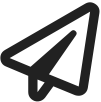 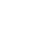 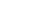 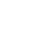 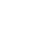 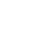 Скачали? Сделайте добро в один клик! Поделитесь образованием с друзьями! Расскажите о нас! Слова ассоциации (тезаурус) к уроку: предмет, фауна, предмет, школьный, микроскоп, наука, жизнь, педагогика, животные, Пасечник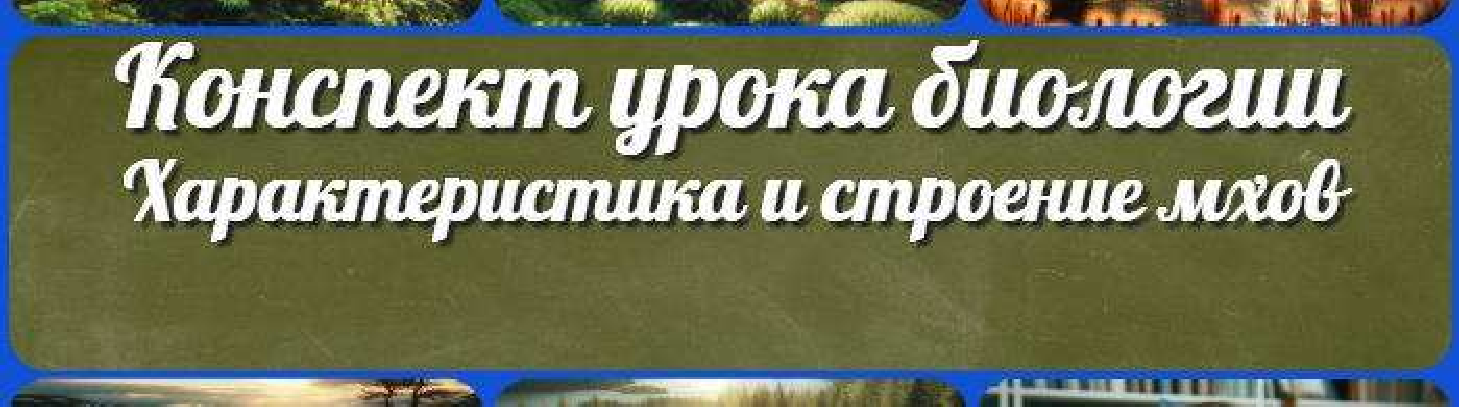 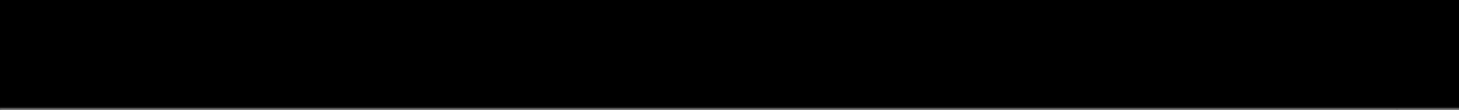 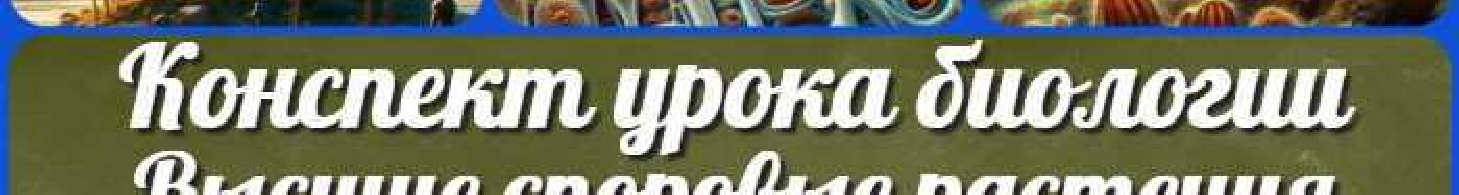 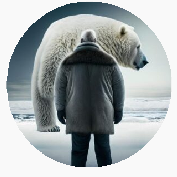 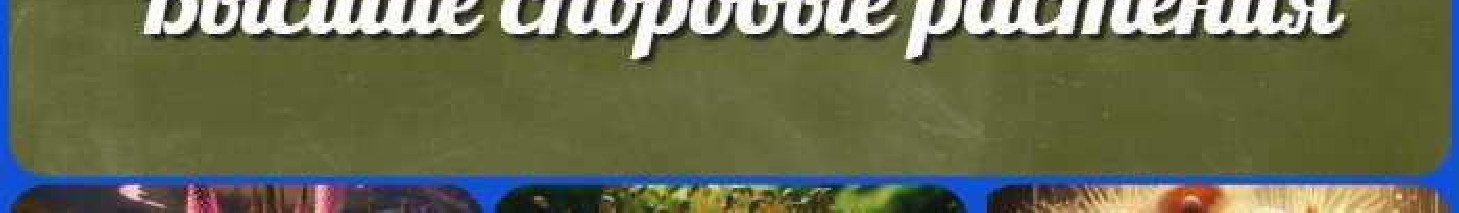 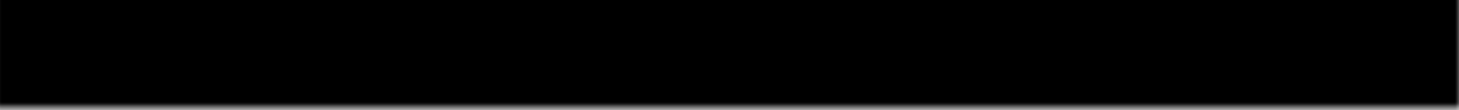 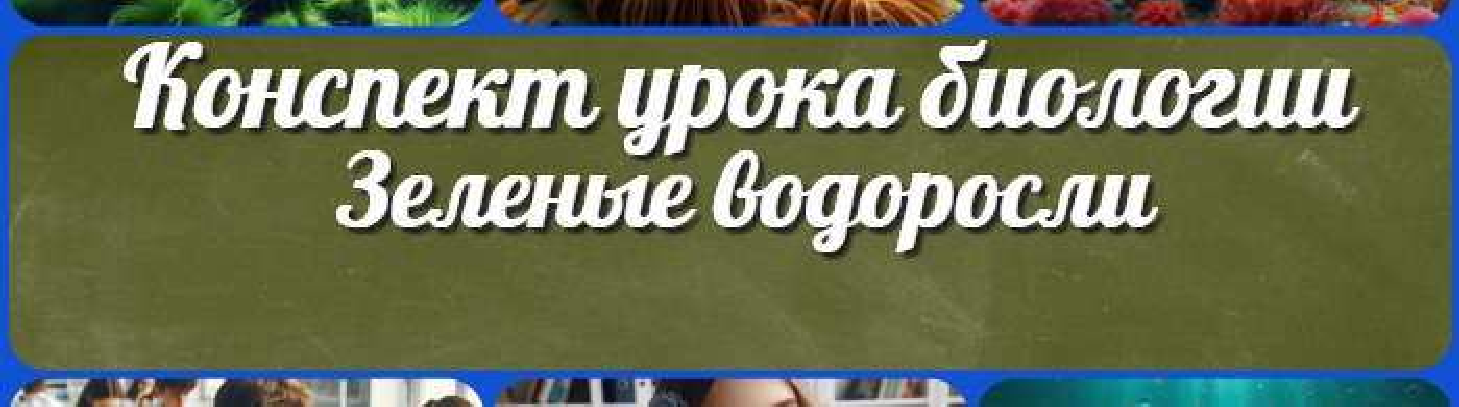 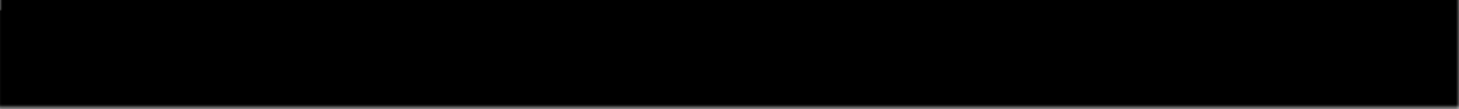 8 классГеография 5 класскласскласскласскласскласс ГеометрияДиректору и завучу школы Должностные инструкцииИЗОИнформатика ИсторияКлассный руководитель 5 класскласскласскласскласскласскласс Профориентационные урокиМатематика Музыка Начальная школаОБЗРОбществознаниеПраво ПсихологияРусская литература Русский язык Технология (Труды) Физика ФизкультураХимия Экология ЭкономикаКопилка учителяСценарии школьных праздников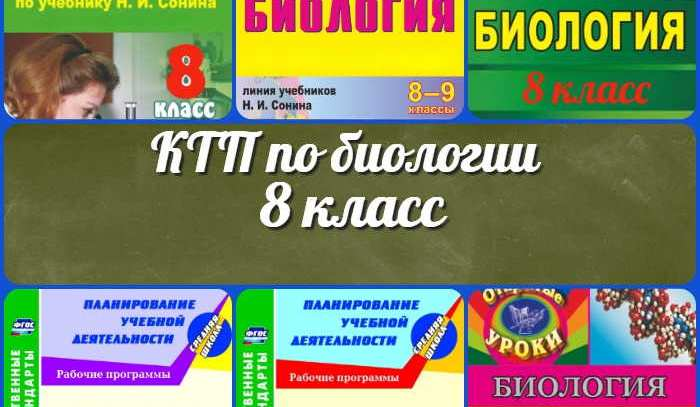 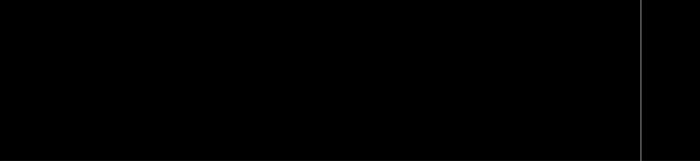 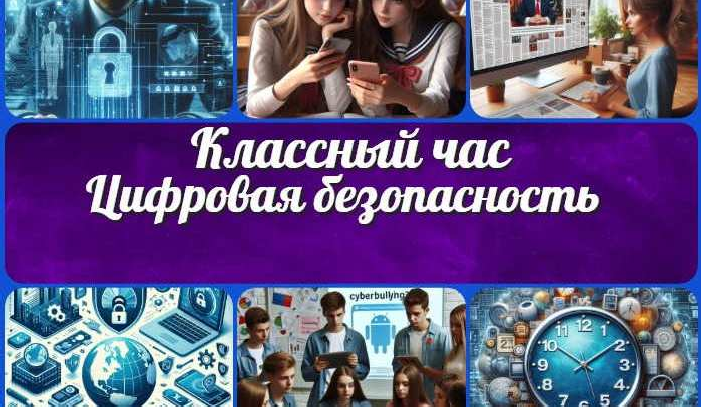 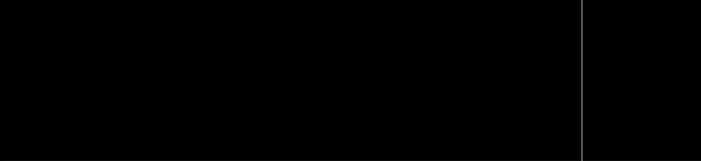 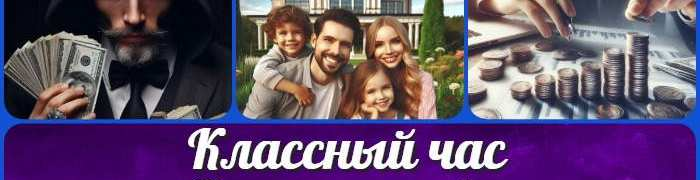 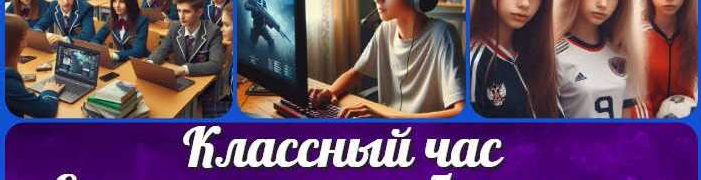 Новые УРОКИ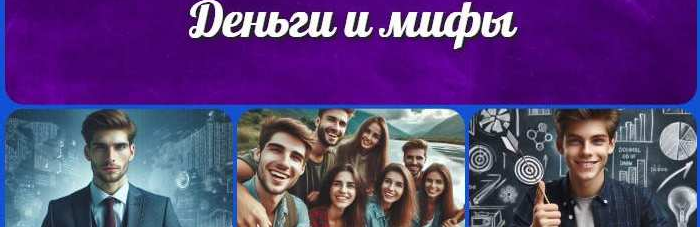 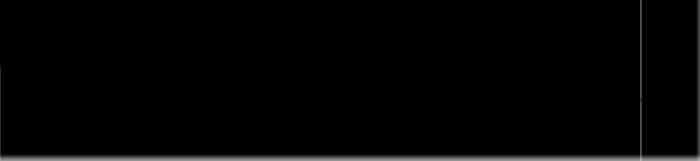 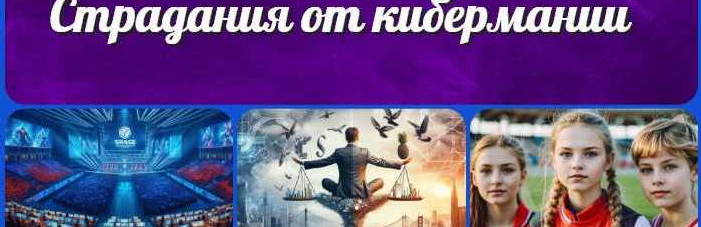 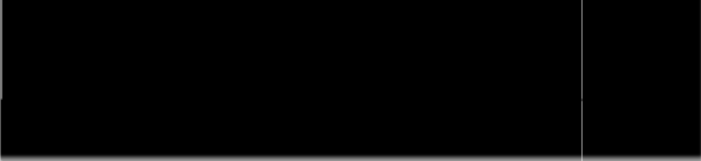 Новый сайт от проекта UROKI.NET. Конспекты уроков, классные часы, сценарии школьных праздников. Всё для учителя - всё бесплатно!Главная	О сайте	Политика конфиденциальности	Условия использования материалов сайтаДобро пожаловать на сайт "Новые уроки" - newUROKI.net, специально созданный для вас, уважаемые учителя, преподаватели, классные руководители, завучи и директора школ! Наш лозунг "Всё для учителя - всё бесплатно!" остается неизменным почти 20 лет! Добавляйте в закладки наш сайт и получите доступ к методической библиотеке конспектов уроков, классных часов, сценариев школьных праздников, разработок, планирования по ФГОС, технологических карт и презентаций. Вместе мы сделаем вашу работу еще более интересной и успешной! Дата открытия: 13.06.2023№ п/ пТема урока / Ссылка на конспект1Зоология – наука о животных2Общие признаки животных. Многообразие животного мира3Строение и жизнедеятельность животной клетки4Ткани животных. Органы и системы органов животных. Лабораторная работа«Исследование под микроскопом готовых микропрепаратов клеток и тканей животных»5Опора и движение животных. Практическая работа «Ознакомление с органами опоры и движения у животных»6Питание и пищеварение у простейших и беспозвоночных животных7Питание и пищеварение у позвоночных животных. Практическая работа«Изучение способов поглощения пищи у животных»8Дыхание животных. Практическая работа «Изучение способов дыхания у животных»9Транспорт веществ у беспозвоночных животных. Практическая работа«Ознакомление с системами органов транспорта веществ у животных»10Кровообращение у позвоночных животных11Выделение у животных12Покровы тела у животных. Практическая работа «Изучение покровов тела у животных»13Координация и регуляция жизнедеятельности у животных14Раздражимость и поведение животных15Формы размножения животных. Практическая работа «Строение яйца и